致亲爱的荔枝网用户：很抱歉给你带来麻烦了，为了让我们的简历订制服务更有效率，需要你根据下表填充内容，其实这也是一个自我梳理的过程，有助于加强你对自身的了解，为了更好的明天，相信这一定都不是问题！以下内容，希望你尽力去补充，荔枝网做简历的原则是先做加法（尽可能的搜集内容），再做减法（保留精华，突出优势），当然如果实在没有这部分经历的话就空在那里，我们不鼓励为了写简历而简历，希望接下来我们的服务能够让你满意！荔枝网简历范例模板姓名:姓名:姓名:姓名:姓名:姓名:姓名:姓名:年龄:年龄:年龄:现居:现居:现居:现居:右键更改图片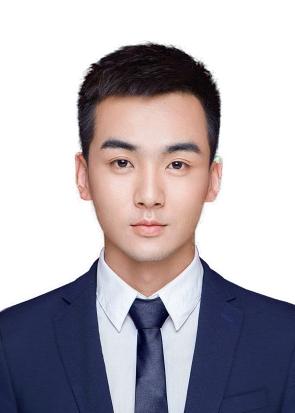 电话:电话:电话:邮箱:邮箱:邮箱:邮箱:右键更改图片政治面貌:政治面貌:政治面貌:籍贯:籍贯:籍贯:籍贯:右键更改图片求职意向:求职意向:求职意向:求职意向:求职意向:求职意向:求职意向:右键更改图片兴趣爱好：兴趣爱好：兴趣爱好：技能软件：技能软件：技能软件：技能软件：技能软件：教育背景教育背景教育背景教育背景教育背景教育背景教育背景教育背景时间学校名称学校名称学校名称专业名称专业名称学位学位主修课程：主修课程：主修课程：主修课程：主修课程：主修课程：主修课程：主修课程：奖项荣耀：奖项荣耀：奖项荣耀：奖项荣耀：奖项荣耀：奖项荣耀：奖项荣耀：奖项荣耀：技能证书：技能证书：技能证书：技能证书：技能证书：技能证书：技能证书：技能证书：实践经历（指非正式参加工作以后的经历，例如校园任职，校外兼职，假期实习等,适用于应届生）实践经历（指非正式参加工作以后的经历，例如校园任职，校外兼职，假期实习等,适用于应届生）实践经历（指非正式参加工作以后的经历，例如校园任职，校外兼职，假期实习等,适用于应届生）实践经历（指非正式参加工作以后的经历，例如校园任职，校外兼职，假期实习等,适用于应届生）实践经历（指非正式参加工作以后的经历，例如校园任职，校外兼职，假期实习等,适用于应届生）实践经历（指非正式参加工作以后的经历，例如校园任职，校外兼职，假期实习等,适用于应届生）实践经历（指非正式参加工作以后的经历，例如校园任职，校外兼职，假期实习等,适用于应届生）实践经历（指非正式参加工作以后的经历，例如校园任职，校外兼职，假期实习等,适用于应届生）时间时间地点地点地点职位职位职位工作描述：成果描述：工作描述：成果描述：工作描述：成果描述：工作描述：成果描述：工作描述：成果描述：工作描述：成果描述：工作描述：成果描述：工作描述：成果描述：时间时间地点地点地点职位职位职位工作描述：成果描述：工作描述：成果描述：工作描述：成果描述：工作描述：成果描述：工作描述：成果描述：工作描述：成果描述：工作描述：成果描述：工作描述：成果描述：时间时间地点地点地点职位职位职位工作描述：成果描述：工作描述：成果描述：工作描述：成果描述：工作描述：成果描述：工作描述：成果描述：工作描述：成果描述：工作描述：成果描述：工作描述：成果描述：工作经历（正式工作之后的经历）	工作经历（正式工作之后的经历）	工作经历（正式工作之后的经历）	工作经历（正式工作之后的经历）	工作经历（正式工作之后的经历）	工作经历（正式工作之后的经历）	工作经历（正式工作之后的经历）	工作经历（正式工作之后的经历）	时间时间地点地点地点职位职位职位工作描述：成果描述：工作描述：成果描述：工作描述：成果描述：工作描述：成果描述：工作描述：成果描述：工作描述：成果描述：工作描述：成果描述：工作描述：成果描述：时间时间地点地点地点职位职位职位工作描述：成果描述：工作描述：成果描述：工作描述：成果描述：工作描述：成果描述：工作描述：成果描述：工作描述：成果描述：工作描述：成果描述：工作描述：成果描述：时间时间地点地点地点职位职位职位工作描述：成果描述：工作描述：成果描述：工作描述：成果描述：工作描述：成果描述：工作描述：成果描述：工作描述：成果描述：工作描述：成果描述：工作描述：成果描述：项目经验项目经验项目经验项目经验项目经验项目经验项目经验项目经验项目时间项目时间项目名称项目名称项目名称担任职位担任职位担任职位项目介绍：工作描述：项目成果：项目介绍：工作描述：项目成果：项目介绍：工作描述：项目成果：项目介绍：工作描述：项目成果：项目介绍：工作描述：项目成果：项目介绍：工作描述：项目成果：项目介绍：工作描述：项目成果：项目介绍：工作描述：项目成果：项目时间项目时间项目名称项目名称项目名称担任职位担任职位担任职位项目介绍：工作描述：项目成果：项目介绍：工作描述：项目成果：项目介绍：工作描述：项目成果：项目介绍：工作描述：项目成果：项目介绍：工作描述：项目成果：项目介绍：工作描述：项目成果：项目介绍：工作描述：项目成果：项目介绍：工作描述：项目成果：自我评价自我评价自我评价自我评价自我评价自我评价自我评价自我评价尽可能根据目标岗位的要求和行业特性去罗列自己的优势；记住，这是总结性的话语，而非煽情的作用。尽可能根据目标岗位的要求和行业特性去罗列自己的优势；记住，这是总结性的话语，而非煽情的作用。尽可能根据目标岗位的要求和行业特性去罗列自己的优势；记住，这是总结性的话语，而非煽情的作用。尽可能根据目标岗位的要求和行业特性去罗列自己的优势；记住，这是总结性的话语，而非煽情的作用。尽可能根据目标岗位的要求和行业特性去罗列自己的优势；记住，这是总结性的话语，而非煽情的作用。尽可能根据目标岗位的要求和行业特性去罗列自己的优势；记住，这是总结性的话语，而非煽情的作用。尽可能根据目标岗位的要求和行业特性去罗列自己的优势；记住，这是总结性的话语，而非煽情的作用。尽可能根据目标岗位的要求和行业特性去罗列自己的优势；记住，这是总结性的话语，而非煽情的作用。